Standard Operating ProcedureChemical name and concentration: This is an SOP template. It is not complete until:Apparatus design and implementation has been reviewed and approved by each of the following:ASU EHS (this includes the ASU Fire Marshall review)ASU FDM FM KE Hazardous Materials Operations TeamFSE DO Infrastructure and Safety Team (IaST)Lab specific information is entered into the box below.Lab specific engineering controls, apparatus, and procedure are added to the relevant sections.SOP has been reviewed, signed, and dated by the PI and relevant lab personnel. All italicized/red text has been removed/replaced with information specific to the chemical process and the lab.All office phone numbers provided must forward to a working and answerable phone.Hazards IdentificationGHS ClassificationGHS Label InformationPictogram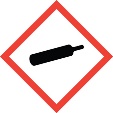 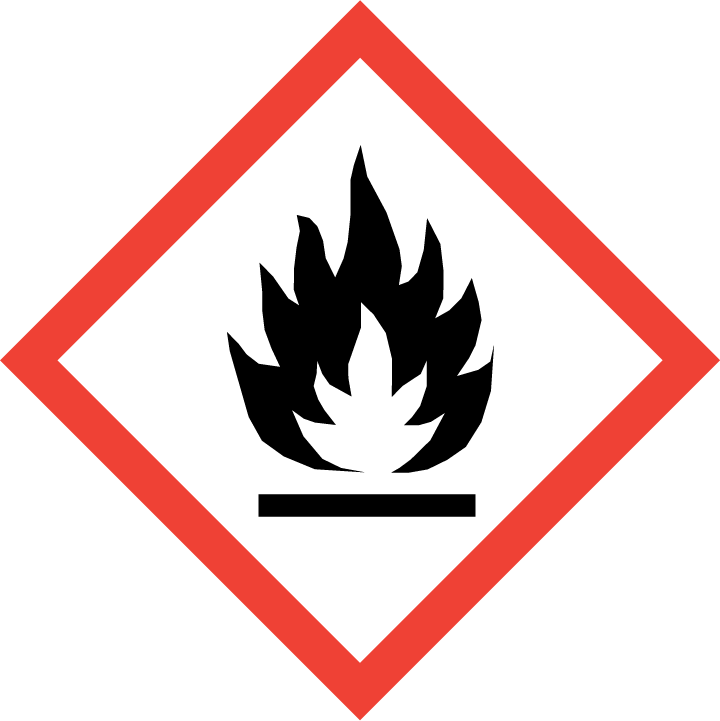 Signal WordDangerHazard Statement(s)Precautionary Statement(s)Other Hazards:Compressed gas. Burns with invisible flame.Chemical asphyxiant.  Exposure to low concentrations for extended periods may result in dizziness, or unconsciousness, and may lead to death.Physical and Chemical Properties First Aid ProceduresIf inhaled, move to fresh air and keep at rest in a position comfortable for breathing. If the person is not breathing, give artificial respiration. Avoid mouth to mouth contact. If breathing is difficult, trained personnel should give oxygen. Call 911. Then call EHS at 480-965-1823.In case of skin contact, adverse effects not expected from this product. Check for aerosol burns (frostbite burns caused by the rapid cooling from adiabatic gas expansion). Remove clothing around the injury and flush affected area for 15 minutes. Call 911. Then call EHS at 480-965-1823.In case of eye contact, immediately flush eyes thoroughly with water for at least 15 minutes. Hold the eyelids open and away from the eyeballs to ensure that all surfaces are flushed thoroughly. Contact an ophthalmologist immediately. Use nearest emergency eyewash immediately. Call 911. Then call EHS at 480-965-1823.  Ingestion is not considered a potential route of exposure.Leak and Accident ProcedurePersonal precautionsDo not breathe gas. Ensure adequate ventilation. If the leak poses a respiratory or explosion threat, evacuate the lab, press the Emergency Shutoff button near the Lab Door, and call EHS (480-965-1823).Do not attempt to stop leaks. Contact Lab Manager to determine next steps for any suspected leaks. Shut down gases and exit the Lab.Danger: EXTREMELY FLAMMABLE GAS. Forms explosive mixtures with air and oxidizing agents. Stop flow of product with emergency shut-down button, if safe to do so. Remove all sources of ignition, if safe to do so. Evacuate personnel to a safe area. Flammable gas may spread from leak. Do not re-enter the area until the emergency response command has communicated it is safe to do so. Work with the Lab Manager to assess the equipment and system installation status including the gas supply lines. Include the gas shut-down procedure here. Include a photo or schematic of where any buttons/valves required for shutdown are located.Environmental precautionsShut off the gas flow, if safe to do so.Any remaining gas not intended for use should be returned to ASU gas services using their pick-up request process.Methods and materials for containmentIf an aerosol burn injury has occurred or if the lab was evacuated due to unsafe atmosphere, a fellow lab worker shall call 9-1-1, and then EH&S at (480) 965-1823.Follow posted ASU Emergency Response Guide procedures for hazardous materials incidents. Do not attempt to fix leaks.Wear appropriate PPE if not already being wornSelect one of the two following bullets, depending on whether or not your system has an emergency shut-down button.Shut off the gas flow at the cylinder by emergency shutdown button.orShut off the gas flow at the cylinder by closing the hydrogen gas cylinder valve, if safe to do so.Evacuate personnel to a safe area. Flammable gas may spread from leak.Do not re-enter the area until the emergency response command has communicated it is safe to do so.Repairs on gas systems should only be performed by knowledgeable and qualified personnel.Work with the lab manager to assess the equipment and system installation status including the gas supply lines.Other precautions for handling, storage, and use: When handling product under pressure, use piping and equipment adequately designed to withstand the pressures to be encountered. Never work on a pressurized system. Use a back flow preventive device in the piping. Gases can cause rapid suffocation because of oxygen deficiency; store and use with adequate ventilation. If a leak occurs, close the container valve and shut down the system in a safe and environmentally correct manner in compliance with all international, federal/national, state/provincial, and local laws. Work with the Lab Manager to evaluate next steps for the leak. Schedule the appropriate repair of the leak with outside contractors or the FDM FM KE Hazardous Materials Operations team.Post “No Smoking/No Open Flames” signs in storage and use areas.Store only where temperature will not exceed 125°F (52°C). There must be no sources of ignition. Follow appropriate codes and requirements (e.g, NFPA 30, NFPA 55, NFPA 70, and/or NFPA 221 in the U.S.) or according to requirements determined by the Authority Having Jurisdiction (AHJ). Always secure containers upright to an appropriate gas cylinder bracket, to keep them from falling or being knocked over. Install valve protection cap, if provided, firmly in place by hand when the container is not in use. Store full and empty containers separately. Never place a container where it may become part of an electrical circuit. All gas cylinders must be strapped securely in place.Incompatible materials: Oxidizing agents. Lithium. Halogens.Keep away from heat/sparks/open flames/hot surfaces. – No smoking.Can form explosive mixture with air. May react violently with oxidants.Emergency and Standard Operations Shut DownEmergency Shut DownFSE strongly recommends only running the hydrogen gas under the direct supervision of lab personnel. If hydrogen gas will be running through system while the system is unattended, an automatic shut down function (the hydrogen gas supply shutting off upon sensor detection of 4% or more hydrogen gas) is required.List the steps required to quickly shut down hydrogen gas supply in the event of an emergency.Include photos of relevant buttons, valves, or other controls.Clearly label and identify the gas type on each gas line.Clearly label the emergency shut-off valve with bright red markings.Standard Operations Shut DownList the steps required to shut down hydrogen gas supply in the event of tool maintenance, or tool inactivity for 1 week or more.Include photos of relevant buttons, valves, or other controls.Clearly label and identify the gas type on each gas line.Prior to disconnecting any part of the system, FSE requires a purge source (inert gas) for safely purging the hydrogen out of the gas panel and lines.Prior to leaving the system out of operation for 1 week or more, FSE strongly recommends the system to be purged with inert gas (left in an inert state). Vent or isolate the cylinder lines piped to the tools so that they are at atmospheric pressure when not operational.Place signage at the tool (including your contact information) indicating the tool’s status.Personal Protective Equipment (PPE), Handling Requirements, & Engineering ControlsPersonal Protective Equipment (PPE)Respiratory protectionThe required engineering controls noted below must provide adequate ventilation to ensure a safe breathing environment.In the case of leaks, personnel must evacuate from the lab immediately.Do not re-enter the area until the emergency response command has communicated it is safe to do so.Eye, Skin, & Hand protection – During Gas UseWhen compressed gases expand to ambient pressure (adiabatic expansion), they can become cold enough to cause frostbite burns. Keep away from the areas of potential leaks.Wear appropriate PPE based on other hazards in the lab.Eye, Skin, & Hand protection – During Gas Cylinder ChangesSee the “Cylinder Changes” section below.Handling RequirementsKeep away from heat, hot surfaces, sparks, open flames, and other ignition sources. No smoking. Use only non-sparking tools. Use only explosion-proof equipment.Wear close toed shoes and long pants.Protect cylinders from physical damage; do not drag, roll, slide, or drop.While moving cylinder, always keep in place removable valve cover or cap. Never attempt to lift a cylinder by its cap; the cap is intended solely to protect the valve.When moving cylinders from storage, even for short distances, use a gas cylinder cart (trolley, hand truck, etc.) designed to transport cylinders. Ensure the capped gas cylinder is securely strapped to the cylinder cart before moving.Never insert an object (e.g., wrench, screwdriver, pry bar) into cylinder cap openings; doing so may damage the valve and cause a leak.Never apply flame or localized heat directly to any part of the gas cylinder. High temperatures may damage the cylinder and could cause the pressure relief device to fail prematurely, venting the cylinder contents.The lab where the material is being handled must have an approved / certified emergency eyewash and safety shower.Ensure you are wearing the required PPE and using appropriate engineering controls as stated above.Lab emergency contact information must be readily posted.  Easy access to a cellular phone or land line is readily available.All lab personnel are required to have completed ASU Compressed Gas Safety training and mentor verification.FSE strongly recommends that all lab personnel be present and directly oversee all hydrogen gas use.If hydrogen gas is permitted to run through the system while it is unattended, an automatic shut down function (the hydrogen gas supply shutting off upon sensor detection of 4% or more hydrogen gas) is required.Engineering Controls If you are using a compressed gas cylinder, and if the cylinder contains 4% or higher H2 gas, a gas-sensor-monitored, externally-exhausted gas cabinet is required. Additional H2 sensors and exhaust may be required in the lab based on the complexity of the equipment/apparatus design (see details in sensor section below).If you are using a hydrogen gas generator, see the FSE H2 Gas Generator SOP Template instead.Include a labeled diagram, schematic, or photo of the entire apparatus, from the gas cylinder to the facility’s external exhaust connection(s). The following attachment is a template that can be edited. Keep in mind that each connection point creates a potential leak hazard and each area where connection points occur, will require a gas sensor monitoring in that area (gas mixing units also require external exhaust and sensors).Post “No Smoking/No Open Flames” signs in storage and use areas.A Restricted Flow Orifice (RFO) is strongly recommended for all flammable and toxic compressed gas cylinders in FSE research labs.  You will need to calculate the Flow Rates to determine which RFO to use.  If not properly sized, you will not be able to achieve the flow rate you want to receive in the experiment.A gas cabinet (a manufactured gas cabinet vented to exterior exhaust) is required for hydrogen gas cylinders with 4% or more hydrogen. FSE strongly recommends having the gas cabinet electrically grounded.This cabinet must have gas sensors monitoring for leaks inside the cabinet. Pneumatic shutoff or automatic shutoff valves that shut off gas flow upon detection of a leak are strongly recommended; if the hydrogen gas may be run when the system is attended, the automatic shutoff upon leak detection is required.The gas panel/manifold and any other areas with gas connectors or valves must also have external exhaust and gas sensor monitoring.Prior to disconnecting any part of the system, FSE requires a purge source (inert gas) for safely purging the hydrogen out of the gas panel and lines.Prior to leaving the system out of operation for 1 week or more, FSE strongly recommends the system to be purged with inert gas (left in an inert state). Vent or isolate the cylinder lines piped to the tools so that they are at atmospheric pressure when not operational. Hydrogen gas is a very small molecule and can pass through the interstitial space of many solids and elastomers. Only use system/apparatus components that are specifically certified and rated for use with hydrogen gas.Due to small molecule size, the best-performing hydrogen gas fittings are ones that have the most surface-to-surface contact with each other. Fittings with a single point of contact, such as ball-and-cone fittings, can leak easily.Never re-use piping or fittings for flammable or toxic gases.Only clean 316 stainless steel piping, with orbitally welded connections, can be used for conveying pressurized hydrogen gas.Do not design your system with any hydrogen gas pipe bends or turns greater than 90°.H2 gas flow should be kept linear, with any other introduced gases coming in from side branches. Joints or bends in the piping must be orbitally welded by trained and certified personnel. Contact your lab manager for guidance.Hydrogen is small enough to pass into the interstitial spaces in the crystalline lattice of steel. This can cause embrittlement of steel and crack propagation. All H2 gas lines must be securely bracketed to structural supports in a way that prevents mechanical stress along the gas lines and fittings. All metal piping must keep a consistent diameter throughout the apparatus (1/4” diameter is recommended). Large-to-small pipe fittings create mechanical stress.All lines from flammable or toxic gas cylinders must have the following:Check valve / non-return valve between the gas source and the mixing or use chamberA bypass valve (3-way ball valve that allows for gas shut-off, and allows for the gas to bypass the use chamber and pass directly to exhaust – see Gas Schematic Template)If gases are mixed, the mixed gas must also have its own check valve and bypass line between the mixing chamber and use chamber.Anywhere there is a mechanical fitting, valve, or an operation area, gas monitoring and exterior exhaust is required.If any parts of the apparatus were purchased, attach or append the manufacturer’s user guide/manual to this SOP.List the maximum flow rate(s) and maximum pressure that the gas system is certified to tolerate. Ensure regulators are properly sized to laboratory apparatus requirements. Always assume the regulator can fail full-open at the highest flow rate/pressure.Note the air change rate for the laboratory space where the hydrogen system is located.Gas Monitoring System (Sensors)Hydrogen gas or flammable gas detectors are required, in the breathing zone around the area of use (everything not in an exhausted enclosure), and any other locations where hydrogen could accumulate (fittings or valves).Blue strobe lights, activated by high-level gas alarms, are required to indicate when the lab has a hazardous gas leak in progress. Where these blue lights are not visible through windows into the lab space, the lights must be placed outside any doors providing access to the room with the leak. It is also recommended to have a remote or web-accessible gas sensor display outside of the room to check levels without potentially entering a flammable environment.When a compressed gas cylinder is used, a sensor is also required at the storage location (inside the exhausted gas cabinet).All extractive gas sensors must be exhausted to the exterior of the building, the same as any other area or airflow that may contain hydrogen gas.Gas sensors should be calibrated to low level alarm at 2% and high level alarm at 4%. While you may observe different alarm set points in other units at ASU, FSE restricts the high level alarm to the LEL for work with flammable gases.Low level gas alarms will send a supervisory notification to the building’s fire alarm control panel, but there are no building fire horns/strobes. If the sensor registers more than 2%, immediately shut down any suspected leak sources. Press the Emergency Gas Shut Off button or close the valve on the hydrogen cylinder, if safe to do so.A 4% H2 level detected by the sensor will trigger the general building alarm and force the evacuation of all labs and rooms in the building. In the event of high level alarm, the gas supply should shut down automatically through a pneumatic/automatic shutoff valve on the panel (if the hydrogen gas may be in use when the system is unattended, this automatic shutoff valve is required). The high level alarm will also trigger a blue strobe light, which must be visible through windows or exterior displays outside the lab.Attach or append the gas sensor manufacturer’s user guide/manual here.Gas Monitoring System MaintenanceInclude the maintenance schedule.Include the maintenance procedures that are required. If the maintenance must be performed by a technician, include their company contact information.Keep a maintenance log with the lab documentation.Gas Monitor Maintenance LogWaste Gas AbatementHydrogen gas is flammable and can be ignited by static discharges within exhaust ductwork. If there is any chance that hydrogen gas will enter the building exhaust at concentrations above the LEL/LFL (Lower Explosive Limit / Lower Flammability Limit), then a waste gas abatement device must be used between the release point and the building’s exhaust. Since hydrogen is most easily abated through combustion, this device is often referred to as a burn box.Gas abatement devices are only designed to handle specific gases. If non-hydrogen gases will be used or generated in the apparatus during the process, check with the gas abatement manufacturer and provide the manufacturer with the highest gas flow rates that might be used. Ensure all gases are compatible with the abatement system, and that gases emitted into the exhaust meet both ASU and national safety & emissions regulations. (ASU EHS will review the plan to ensure emissions are appropriately addressed.)Attach or append the gas abatement manufacturer’s user guide/manual here.Gas Abatement MaintenanceInclude the maintenance schedule.Include the maintenance procedures that are required. If the maintenance must be performed by a technician, include their company contact information.Keep a maintenance log with the lab documentation.Gas Abatement Maintenance LogSystem Start Up or Change RequirementsBefore the gas cylinder(s) can be brought to the research lab, or if any changes are made to an existing gas process or apparatus, all parts of the tool/apparatus & engineering controls, and their design and implementation, must be reviewed and approved by:The research group PI, collaborating PI, and all researchers working with hydrogenYour school/department Lab ManagerThe FSE DO Infrastructure & Safety TeamThe FDM FM KE Hazardous Materials Operations TeamASU EHS & ASU Fire MarshallVerification of System/Apparatus FunctionBefore the first time the gas cylinder(s) can be brought to the research lab,or if the system is moved to a new location,or if any modifications are made to the system,then the system must be fully checked for functionality.This includes:Leak testing with an inert gas (preferably helium, to match the small molecule size of the intended use gas)Gas cabinet function tests, according to KE Hazardous Materials Operations team’s Standard Operating ProcedureGas sensor testing, including fire alarm panel codes, power outage testing, sensor-initiated pneumatic gas shut-downTesting of the EMO gas shut-down buttonProtocol and procedureAdd your lab’s specific procedures in this section.Write out separate steps in a bulleted or numbered list format for easy reading.Please include photos whenever possible.Be specific and descriptive – future generations of researchers in your lab may need to learn the procedure from this document.Running ExperimentsExperimental procedure sectionPurging Lines Before Tool Inactivity (Parking the Tool)H2 is a very small molecule. When taking a break of 1 week or more between experiment runs, gas supply tanks should be shut off and the lines purged with an inert gas. If your lab’s gas system does not have the hardware to allow inert gas purges, then bleed gas lines to atmospheric pressure during research breaks.See Emergency and Standard Operations Shutdown Procedure section above.Experiment LogYou must keep a tool experiment log as part of your lab’s documentation.Use the following template as a guide, and add columns as needed.Experiment Log TemplateImportant note:  Any deviation from this SOP requires advance PI approval with review of the Lab Manager and FSE DO Infrastructure and Safety Team member.Cylinder ChangesSome gas cabinets have sensors detecting when a gas cylinder is approaching empty. If your lab has this, note what the sensor responds to, and note what actions lab members should take (i.e., ordering a new cylinder and scheduling the change).Cylinder Changes by FDM FM KE Hazardous Materials Operations TeamFSE Safety strongly recommends scheduling cylinder changes to be performed by the FDM FM KE Hazardous Materials Operations Team. Safely operating the valves in a gas cabinet requires a working familiarity with the cabinet. If you are performing cylinder changes less than a few times per year, it’s easy to forget critical steps in the process.Avoid discharge of H2 or exhaust gases to the atmosphere. Do not discharge into any place where it can accumulate above the LEL/LFL (Lower Explosive Limit / Lower Flammability Limit). Waste gas should be flared through suitable gas abatement (burner with flash back arrestor – see Gas Abatement section above). Contact supplier if guidance is required.All gas cabinet cylinder changes will be performed by the trained and knowledgeable personnel of the FDM FM KE Hazardous Materials Operations Team.  (They are trained professionals that work with Toxic and Flammable gases daily.)Tear the “full” tab off of the gas cylinder label.Schedule the FDM FM KE Hazardous Materials Operations Team to safely perform the cylinder change at the gas cabinet.Contact Alex Krikliwy (Alexander.Krikliwy@asu.edu) to request the services of the FDM FM KE Hazardous Materials Operations Team.Safely and securely transport the full hydrogen gas cylinder from the gas delivery storage area to the cylinder storage rack next to the gas cabinet. Leave the cylinder cap in place.FDM FM KE Hazardous Materials Operations Team puts the new cylinder into the gas cabinet.With the empty gas cylinder capped, return the empty cylinder to Gas Services.Contact ASU EH&S at (480) 965-1823 with questions.Cylinder Changes Performed by Research Group PersonnelIf you areusing hydrogen that is 3% or lower in an inert gas, it is considered non-flammable and a cabinet is no longer requiredor,using hydrogen at a rate such that cylinder changes will be performed every 2-3 months or less, so that a regularly-practiced working familiarity with the gas cabinet valves is maintained,then your research group can opt to demonstrate your level of skill to a lab manager and a properly trained FDM FM KE Hazardous Materials Operations Team Member so that your group can perform the cylinder changes.The person changing the hydrogen gas cylinder is required to have completed ASU Compressed Gas Safety training and mentor verification.The person changing the hydrogen gas cylinder is also required to get approval from both the FSE DO Infrastructure & Safety team, and the FDM FM KE Hazardous Materials Operations team. This approval will only be granted upon demonstration of having the knowledge, the ability, and the appropriate PPE to safely perform the cylinder changes.A lab buddy is required for hydrogen gas cylinder changes. Do not change gas cylinders alone.The following Personal Protective Equipment (PPE) must be worn by both the person changing the cylinder and their lab buddy before changing the gas cylinder:Safety glasses or gogglesClosed-toe shoesNomex (or other FR-rated clothing) coveralls, including hoodConfirm PPE with FDM FM KE Hazardous Materials Operations TeamAll cylinder changes must be performed with a proper torque wrench.List all steps to your lab’s hydrogen gas cylinder change procedure here, as numbered bullets. Include a photo showing all relevant valves, knobs, and connections involved in the cylinder change.Documentation of trainingPrior to conducting any work with this material, Principal Investigator or designee must provide to his or her laboratory personnel specific to the hazards involved in working with this substance, work area decontamination, and emergency procedures.The Principal Investigator must provide his/her laboratory personnel with a copy of this SOP and a copy of the Safety Data Sheet or SDS provided by the manufacturer.The Principal Investigator must ensure that his/her laboratory personnel have attended appropriate/required laboratory safety training or refresher training within the last one year.Lab personnel is responsible for maintaining the training documentation.Any modifications to the Tool/Apparatus or Gas Delivery/Monitoring System requires a Safety Review with the FSE DO IaST and FDM FM KE Hazardous Materials Operations Team.I have read and understand the content of this SOP. FSE School and Department:SOP preparation date:SOP approval date:Principal investigator:Office phone:Lab manager name:Office phone:Laboratory phone:Office phone:Emergency contact:Contact phone:Laboratory locations covered by this SOP – building and room numberLaboratory locations covered by this SOP – building and room numberLaboratory locations covered by this SOP – building and room numberLaboratory locations covered by this SOP – building and room numberType of SOPProcessHazardous chemicalHazardous classSimple asphyxiant SIAS Flam. Gas 1 H220 Press. Gas (Comp.) H280 H220 - EXTREMELY FLAMMABLE GAS H280 - CONTAINS GAS UNDER PRESSURE; MAY EXPLODE IF HEATED OSHA-H01 - MAY DISPLACE OXYGEN AND CAUSE RAPID SUFFOCATION. CGA-HG04 - MAY FORM EXPLOSIVE MIXTURES WITH AIR CGA-HG08 - BURNS WITH INVISIBLE FLAME P202 - Do not handle until all safety precautions have been read and understood.P210 - Keep away from heat, hot surfaces, sparks, open flames and other ignition sources. No smoking. Heat, Open flames, Sparks, Hot surfaces P271+P403 - Use and store only outdoors or in a well-ventilated place. P377 - LEAKING GAS FIRE: Do not extinguish, unless leak can be stopped safely. P381 - Eliminate all ignition sources if safe to do so. P304, P340, P313 - IF INHALED: Remove person to fresh air and keep comfortable for breathing. Get medical advice/attention. CGA-PG05 - Use a back flow preventive device in the piping. CGA-PG10 - Use only with equipment rated for cylinder pressure. CGA-PG12 - Do not open valve until connected to equipment prepared for use. CGA-PG06 - Close valve after each use and when empty. CGA-PG02 - Protect from sunlight when ambient temperature exceeds 52°C (125°F). CASMelting Point/RangeMolecular FormulaBoiling Point/RangeMolecular Weight2 g/molFlash Point< -150 °C (< -238 °F) - closed cupPhysical State, ColorUpper flammability/ explosion limitOdorLower flammability/ explosion limitOdor ThresholdAutoignition Temp.Evaporation RateDecomposition TempEmployee nameASU affiliate no.SignatureDate